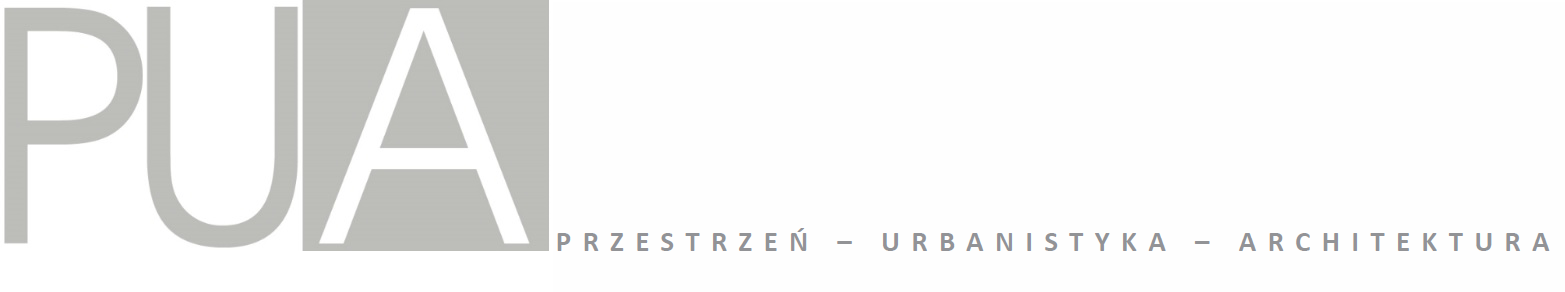 RecenzjaTytuł pracy: ...................................................................................................................................................................................................................................................................................Ocena szczegółowa:											tak	nie1. Czy tytuł odpowiada treści artykułu?						□	□2. Czy temat mieści się w dyscyplinie naukowej architektura i urbanistyka? 	□	□3. Czy artykuł przedstawia oryginalne osiągnięcia autora (-ów)? 			□	□4. Czy użyto prawidłowej terminologii naukowej? 					□	□5. Czy praca jest skonstruowana poprawnie?					□	□6. Czy literatura przedmiotu jest trafnie dobrana ?					□	□7. Czy tekst jest poprawny pod względem językowym?				□	□8. Czy materiał ilustracyjny jest trafnie dobrany i opracowany?			□	□UWAGI:Ocena końcowa:Praca może być opublikowana:W przedstawionej formie               							□Po wprowadzeniu wskazanych  w recenzji poprawek				□Praca nie nadaje się do publikacji							□Podpis recenzenta i data .................................................................................................